В соответствии с Федеральным законом от 06 октября 2003 года № 131-ФЗ «Об общих принципах организации местного самоуправления в Российской Федерации», Постановления Правительства Российской Федерации от 31.05.2019 № 696, Постановления Правительства Оренбургской области № 940-пп от 18.12.2019г.,   Устава  МО Переволоцкий поссовет:1. Внести изменения в паспорт муниципальной программы «Комплексное развитие сельских территорий Муниципального образования Переволоцкий поссовет  Переволоцкого района  Оренбургской области», утвержденной постановлением администрации от  03.09.2020г.    №   151/1-р.2. Приложения программы  изложить  в новой редакции.3. Контроль  за исполнением  данного постановления  оставляю за собой.4. Настоящее постановление вступает в силу со дня его подписания.Глава   муниципального образования                                            Г.М. ХрамшинРазослано: прокурору, администрации района.                                                                                                 Приложение № 1к постановлению          администрации  МО Переволоцкий поссовет Переволоцкого района Оренбургской области                                                                            от  26.02.2024 № 36-пМуниципальная программа«Комплексное развитие сельской территории Переволоцкого поссовета Переволоцкого района Оренбургской области»ПаспортМуниципальной  программы«Комплексное развитие сельской территории Переволоцкого поссовета Переволоцкого  района Оренбургской области» (далее - Программа)Список сокращений, используемых в Программе1. Общая характеристика сферы реализации ПрограммыПрограмма разработана в соответствии с Государственной программой «Комплексное развитие сельских территорий», утвержденной постановлением Правительства Российской Федерации от 31 мая 2019 года № 696, стратегией развития Оренбургской области до 2020 года и на период до 2030 года, утвержденной постановлением Правительства Оренбургской области от 20 августа 2010 года № 551-пп, и постановлением Правительства Оренбургской области от 28 апреля 2011 года № 279-п «Об утверждении порядка разработки, реализации и оценки эффективности государственных программ Оренбургской области».Под комплексным развитием сельских территорий следует понимать создание условий для обеспечения стабильного повышения качества и уровня жизни сельского населения на основе преимуществ сельского образа жизни в целях сохранения социального и экономического потенциала сельских территорий.На территории  п. Переволоцкого поссовета  проживает 10000 человек.   Несмотря на обеспеченность всеми объектами социальной и коммунальной инфраструктурой, разрыв в уровне и качестве жизни в сельской местности в сравнении с городом по-прежнему остается ощутимым, что тормозит создание надлежащих условий для здорового образа жизни, повышения позитивной активности, работоспособности и результативной деятельности, а в итоге – для укрепления престижности аграрного труда и сельского места жительства.Качественные дороги и благоустройство сел становятся неотъемлемой частью деревенского быта, что важно как в экономическом, так и в социальном плане для будущего развития села. Проведенная в сельском поселении за последние годы работа по ремонту дорог сельских населенных пунктов позволила снять остроту этой жизненно важной проблемы, но этого недостаточно.Положительные тенденции в развитии индивидуального жилищного строительства, социальной и инженерной инфраструктуры в сельской местности еще недостаточны для преодоления разрыва в уровне и качестве жизни городского и сельского населения и нормализации демографической ситуации в связи с чем продолжается тенденция сокращения трудовых кадров сельского хозяйства.В основе необходимости комплексного подхода к проблеме сельского обустройства лежит принцип дифференциации решения с учетом типа сельского поселения, количества и возрастной структуры проживающего в нем населения, наличия транспортной инфраструктуры, что в совокупности предопределяет различный набор объектов социальной сферы, как по мощности, так и по функциональной направленности. Программа разработана для достижения следующих целей:Основные цели Программы:1) улучшение условий жизнедеятельности на территории Переволоцкого поссовета Переволоцкого района Оренбургской области;2)  улучшение инвестиционного климата в сфере АПК на территории Переволоцкого поссовета Переволоцкого района Оренбургской области за счет реализации инфраструктурных мероприятий в рамках Программы; 3) активизация участия граждан, проживающих на территории Переволоцкого поссовета Переволоцкого района Оренбургской области, в решении вопросов местного значения; 4) формирование на территории Переволоцкого поссовета Переволоцкого района Оренбургской области позитивного отношения к развитию сельских территорий  поселения;5) повышение престижности  проживания  в  сельской  местности.2.Задачами программы являются:1) сохранение и создание новых рабочих мест в сельскохозяйственном производстве, социальной сфере  на селе, повышение уровня занятости сельского населения;2) реализация общественно значимых проектов в интересах сельских жителей на территории Переволоцкого поссовета Переволоцкого района Оренбургской области  в рамках проекта « Благоустройство сельских территорий».          3) стимулирование  привлечения  и  закрепления  для  работы  в  социальной  сфере и  других  секторах сельской  экономики выпускников высших  учебных заведений, молодых специалистов; 4) повышение роли  физкультуры и  спорта для  предупреждения заболеваний, в деле профилактики правонарушений, преодоления  распространения наркомании и  алкоголизма.Срок реализации Программы - 2020 - 2025 годы.2. Перечень показателей (индикаторов) ПрограммыСведения о показателях (индикаторах) Программы приведены в приложении    № 1 к Программе.3. Перечень подпрограмм, ведомственных целевых программи основных мероприятий ПрограммыПеречень программ и основных мероприятий Программы представлен в приложении № 2 к Программе.4. Ресурсное обеспечение реализации ПрограммыОбъемы финансовых ресурсов, необходимых для реализации  программы, приведены в приложениях № 3, № 4 к Программе.5. План реализации ПрограммыПлан реализации Программы на 2020-2025 годы представлен в приложении             №5,6,7,8к Программе.Приложение 1к муниципальной программе«Комплексное развитие сельскойтерритории Переволоцкого поссовета »Сведенияо показателях (индикаторах) муниципальной программы, и их значенияхПриложение 2к муниципальной программе«Комплексное развитие сельскойтерритории Переволоцкого поссовета»Перечень программ и основных мероприятий муниципальной программыПриложение 5муниципальной  программе "Комплексноеразвитие сельской территории Переволоцкого поссовета Переволоцкого района  Оренбургской областиПланреализации муниципальной программы на 2020 годПриложение 6муниципальной  программе "Комплексноеразвитие сельской территории Переволоцкого поссовета Переволоцкого района Оренбургской области»Планреализации муниципальной программы на 2021 годПриложение 7к муниципальной программе                                                                                                                                                                                                   «Комплексное развитие сельской территории                                                                                                                                                                   Переволоцкого поссовета                                                                                                                                                                                                     Переволоцкого района Оренбургской области»Планреализации муниципальной программы на 2022 годПриложение 8к муниципальной программе                                                                                                                                                                                                      «Комплексное развитие сельской территории                                                                                                                                                                    Переволоцкого поссовета                                                                                                                                                                                                     Переволоцкого района Оренбургской области»Планреализации муниципальной программы на 2023 годПриложение 8к муниципальной программе                                                                                                                                                                                                      «Комплексное развитие сельской территории                                                                                                                                                                    Переволоцкого поссовета                                                                                                                                                                                                      Переволоцкого района Оренбургской области»Планреализации муниципальной программы на 2025 год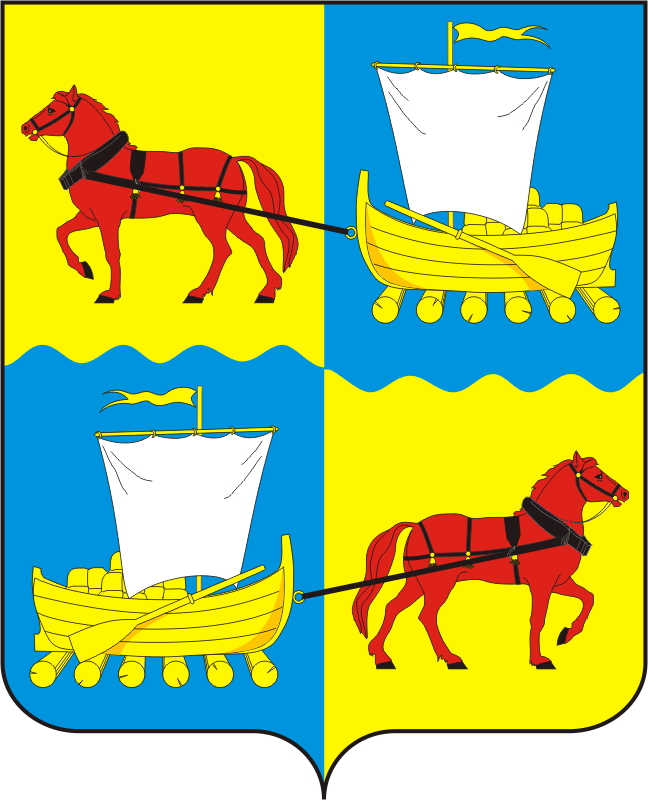 АДМИНИСТРАЦИЯмуниципального образования        Переволоцкий поссовет                                             Переволоцкого районаОренбургской области           ПОСТАНОВЛЕНИЕ                                                                             от  26.02.2024 № 36-пп. Переволоцкий О внесении изменений в  муниципальную программу «Комплексное развитие сельской территории  Муниципального образования Переволоцкий поссовет Переволоцкого района  Оренбургской области на 2020-2025годы»Ответственный исполнитель Программы-Администрация МО Переволоцкий поссовет Переволоцкого района Оренбургской областиСоисполнители Программы-отсутствуютУчастники Программы-Муниципальное образование Переволоцкий поссовет,  министерство сельского хозяйства, пищевой и перерабатывающей промышленностиПодпрограммы Программы-1.«Благоустройство сельской территории  Переволоцкого поссовета Переволоцкого района Оренбургской области».Приоритетные проекты (программы),районные и региональные проекты, реализуемые в рамках Программы-отсутствуютЦель Программы-сохранение численности сельского населения Переволоцкого поссовета;создание комфортных условий жизнедеятельности на территории МО Переволоцкий поссоветЗадачи Программы-создание комфортных условий жизнедеятельности в сельской местности;сохранение доли  населения Переволоцкого поссовета в общей численности населения Переволоцкого района на уровне не менее 8 %повышение уровня благоустройства Переволоцкого поссовета объектами социальной и инженерной инфраструктур, автомобильными дорогамиПоказатели (индикаторы) Программы-уровень обеспеченности сельского населения благоустроенными территориямиуровень обеспеченности сельского населения  автомобильными дорогами, тротуарами.Срок и этапы реализации Программы-2020 - 2025 годыОбъем бюджетных ассигнований Программы-7451,496 тыс. рублей, в том числе по годам реализации:2020 год     0тыс. рублей;2021 год – 2256,107тыс. рублей;2022 год – 2399,759тыс. рублей;2023 год – 0,00тыс. рублей;2024 год – 0,00 тыс. рублей;2025 год -  2797,295тыс. рублейОжидаемые результаты реализации Программы-стабилизация численности сельского населения на уровне 10 000 тыс. человек;повышение территориальной доступности объектов социальной сферы поселка;активизация участия  населения Переволоцкого поселка в культурных и спортивных мероприятиях, физическое и нравственное оздоровление сельского социума, повышение гражданской активности жителей села;повышение гражданской активности и участия граждан, индивидуальных предпринимателей и организаций, некоммерческих и общественных организаций, муниципальных образований в реализации:- 3 общественно-значимых проектов по благоустройству территорий;повышение общественной оценки сельскохозяйственного труда и привлекательности сельского образа жизни, снижение миграционных настроений среди сельского населения;наращивание в п.Переволоцкий человеческого капитала и повышение его вклада в модернизацию, и инновационное развитие агропромышленного производства и сельских территорийАПК-агропромышленный комплекс;ИП-индивидуальный предприниматель;минстрой-министерство строительства, жилищно-коммунального и дорожного хозяйства Оренбургской области;МО-муниципальное образование МСХПиПП-министерство сельского хозяйства, пищевой и перерабатывающей промышленности Оренбургской области;ОМС-органы местного самоуправления муниципальных образований N п/пНаименование показателя (индикатора)Характеристика показателя (индикатора) <*>Единица измеренияЗначение показателя (индикатора)Значение показателя (индикатора)Значение показателя (индикатора)Значение показателя (индикатора)Значение показателя (индикатора)Значение показателя (индикатора)N п/пНаименование показателя (индикатора)Характеристика показателя (индикатора) <*>Единица измеренияотчетный годтекущий год20202021202120222023202420251234567889Муниципальная  программаМуниципальная  программаМуниципальная  программаМуниципальная  программаМуниципальная  программаМуниципальная  программаМуниципальная  программаМуниципальная  программаМуниципальная  программаМуниципальная  программаМуниципальная  программаМуниципальная  программаМуниципальная  программаКоличество реализованных проектов по благоустройству сельских территорийфедеральная субсидияединиц00       0111     0     0     0N п/пНомер и наименование ведомственной целевой программы, основного мероприятия муниципальной программы, основного мероприятия подпрограммыОтветственный исполнительСрокСрокОжидаемый конечный результат (краткое описание)Последствия не реализации программы, основного мероприятия муниципальной программы, основного мероприятия подпрограммыСвязь с показателями (индикаторами) муниципальной программы (подпрограмм) <*>N п/пНомер и наименование ведомственной целевой программы, основного мероприятия муниципальной программы, основного мероприятия подпрограммыОтветственный исполнительначала реализацииокончания реализацииОжидаемый конечный результат (краткое описание)Последствия не реализации программы, основного мероприятия муниципальной программы, основного мероприятия подпрограммыСвязь с показателями (индикаторами) муниципальной программы (подпрограмм) <*>12345678Основное мероприятие 1 «Благоустройство сельских территорий»Переволоцкий поссовет20212025повышение уровня комфортности и привлекательности проживания в сельской местности;рост инвестиционной активности в социально-экономическом развитии сельских территорийнепривлекательность жизни на селеРеализация проектов благоустройства на сельских территорияхПриложение №3  к муниципальной  программе "Комплексное развитие сельской территории Переволоцкого поссовета  Переволоцкого района  Оренбургской области"Приложение №3  к муниципальной  программе "Комплексное развитие сельской территории Переволоцкого поссовета  Переволоцкого района  Оренбургской области"Приложение №3  к муниципальной  программе "Комплексное развитие сельской территории Переволоцкого поссовета  Переволоцкого района  Оренбургской области"Приложение №3  к муниципальной  программе "Комплексное развитие сельской территории Переволоцкого поссовета  Переволоцкого района  Оренбургской области"Приложение №3  к муниципальной  программе "Комплексное развитие сельской территории Переволоцкого поссовета  Переволоцкого района  Оренбургской области"                                                                                        Ресурсное обеспечение реализации муниципальной  программы                                                                                         Ресурсное обеспечение реализации муниципальной  программы                                                                                         Ресурсное обеспечение реализации муниципальной  программы                                                                                         Ресурсное обеспечение реализации муниципальной  программы                                                                                         Ресурсное обеспечение реализации муниципальной  программы                                                                                         Ресурсное обеспечение реализации муниципальной  программы                                                                                         Ресурсное обеспечение реализации муниципальной  программы                                                                                         Ресурсное обеспечение реализации муниципальной  программы                                                                                         Ресурсное обеспечение реализации муниципальной  программы                                                                                         Ресурсное обеспечение реализации муниципальной  программы                                                                                         Ресурсное обеспечение реализации муниципальной  программы                                                                                         Ресурсное обеспечение реализации муниципальной  программы тыс. рублейтыс. рублейN п/пСтатусНаименование Программы, подпрограммы, ведомственной целевой программы, основного мероприятия, приоритетного проектаИсточник финансированияОбъем бюджетных ассигнованийОбъем бюджетных ассигнованийОбъем бюджетных ассигнованийОбъем бюджетных ассигнованийОбъем бюджетных ассигнованийОбъем бюджетных ассигнованийОбъем бюджетных ассигнованийОбъем бюджетных ассигнованийМБN п/пСтатусНаименование Программы, подпрограммы, ведомственной целевой программы, основного мероприятия, приоритетного проектаИсточник финансирования2019 год2020 год2021 год2022 год2023 год2024 год2024 год2025 годМБ123456789101011121Муниципальная программа"Комплексное развитие сельской  территории Переволоцкого поссовета Переволоцкого района Оренбургской области"всего, в том числе:2256,1072399,7591Муниципальная программа"Комплексное развитие сельской  территории Переволоцкого поссовета Переволоцкого района Оренбургской области"Федеральный и областной бюджет1583,2151679,7671Муниципальная программа"Комплексное развитие сельской  территории Переволоцкого поссовета Переволоцкого района Оренбургской области"Местный бюджет112,577119,7461Муниципальная программа"Комплексное развитие сельской  территории Переволоцкого поссовета Переволоцкого района Оренбургской области"Внебюджетные источники564,314600,2451Основное мероприятие  Обустройство площадок накопления ТКО  п. Переволоцкий «Благоустройство сельских территорий»всего, в том числе:2256,1071Основное мероприятие  Обустройство площадок накопления ТКО  п. Переволоцкий «Благоустройство сельских территорий»федеральный  и областной бюджет1583,215Местный бюджет112,577Внебюджетные источники564,3142Основное мероприятие  Обустройство площадок накопления ТКО  п. Переволоцкий«Благоустройство сельских территорий»всего, в том числе:2399,7592Основное мероприятие  Обустройство площадок накопления ТКО  п. Переволоцкий«Благоустройство сельских территорий»федеральный бюджет1612,576Областной бюджет67,190Местный бюджет119,746Внебюджетные источники600,2453Основное мероприятиеОбустройство тротуара по ул. Ленинская от д. № 127 до д. № 141 с левой стороны по ходу движения в п. Переволоцкий Переволоцкого района Оренбургской области"«Благоустройство сельских территорий»всего, в том числе:2797,295федеральный  и областной бюджет1958,106Местный бюджет139,865Внебюджетные источники699,324Приложение №4к муниципальной  программе "комплексное развитие сельской территории Переволоцкого поссовета Переволоцкого района  Оренбургской областиПриложение №4к муниципальной  программе "комплексное развитие сельской территории Переволоцкого поссовета Переволоцкого района  Оренбургской областиПриложение №4к муниципальной  программе "комплексное развитие сельской территории Переволоцкого поссовета Переволоцкого района  Оренбургской областиПриложение №4к муниципальной  программе "комплексное развитие сельской территории Переволоцкого поссовета Переволоцкого района  Оренбургской областиПриложение №4к муниципальной  программе "комплексное развитие сельской территории Переволоцкого поссовета Переволоцкого района  Оренбургской областиРесурсное обеспечение реализации муниципальной программыРесурсное обеспечение реализации муниципальной программыРесурсное обеспечение реализации муниципальной программыРесурсное обеспечение реализации муниципальной программыРесурсное обеспечение реализации муниципальной программыРесурсное обеспечение реализации муниципальной программыРесурсное обеспечение реализации муниципальной программыРесурсное обеспечение реализации муниципальной программыРесурсное обеспечение реализации муниципальной программыРесурсное обеспечение реализации муниципальной программыРесурсное обеспечение реализации муниципальной программыРесурсное обеспечение реализации муниципальной программыРесурсное обеспечение реализации муниципальной программыРесурсное обеспечение реализации муниципальной программыРесурсное обеспечение реализации муниципальной программытыс. рублейтыс. рублейтыс. рублейN п/пN п/пСтатусНаименование государственной программы, подпрограммы, ведомственной целевой программы, основного мероприятияГлавный распорядитель бюджетных средств (ответственный исполнитель, соисполнитель, участник)Код бюджетной классификацииКод бюджетной классификацииКод бюджетной классификацииОбъем бюджетных ассигнованийОбъем бюджетных ассигнованийОбъем бюджетных ассигнованийОбъем бюджетных ассигнованийОбъем бюджетных ассигнованийОбъем бюджетных ассигнованийОбъем бюджетных ассигнованийN п/пN п/пСтатусНаименование государственной программы, подпрограммы, ведомственной целевой программы, основного мероприятияГлавный распорядитель бюджетных средств (ответственный исполнитель, соисполнитель, участник)ГРБСРзПрЦСР2020202120222023202320242025112345678910111111муниципальная программаКомплексное развитие сельской территории Переволоцкого поссовета Переволоцкого района Оренбургской областивсего, в том числе:XXX11муниципальная программаКомплексное развитие сельской территории Переволоцкого поссовета Переволоцкого района Оренбургской областиXX11муниципальная программаКомплексное развитие сельской территории Переволоцкого поссовета Переволоцкого района Оренбургской областиXXПодпрограмма 1«Создание и развитие инфраструктуры на сельских территориях»Основное мероприятие 1«Благоустройство сельских территорий»Всего610  0503 3101192050 02256,1072399,7592797,295Основное мероприятие 1«Благоустройство сельских территорий»N п/пНаименование элементаФамилия, имя, отчество, наименование должности лица, ответственного за реализацию основного мероприятия (достижение значения показателя (индикатора), наступление контрольного события) муниципальной программыЕдиница измеренияПлановое значение показателя (индикатора)Дата наступления контрольного событияСвязь со значением оценки рисков1234567Основное мероприятие 1 «Благоустройство сельских территорий»XXXXXN п/пНаименование элементаФамилия, имя, отчество, наименование должности лица, ответственного за реализацию основного мероприятия (достижение значения показателя (индикатора), наступление контрольного события) муниципальной программыЕдиница измеренияПлановое значение показателя (индикатора)Дата наступления контрольного событияСвязь со значением оценки рисков1234567Основное мероприятие 1 «Благоустройство сельских территорий»XXXXX  Обустройство площадок накопления ТКО в п. Переволоцкий-  Глава администрации Переволоцкого поссоветашт1501.10.2021макроэкономические факторы;рост цен на материально-технические средстваКонтрольное событие «Реализация проектов благоустройства на сельских территориях»шт1501.10.2021макроэкономические факторы;рост цен на материально-технические средстваN п/пНаименование элементаФамилия, имя, отчество, наименование должности лица, ответственного за реализацию основного мероприятия (достижение значения показателя (индикатора), наступление контрольного события) муниципальной программыЕдиница измеренияПлановое значение показателя (индикатора)Дата наступления контрольного событияСвязь со значением оценки рисков1234567Основное мероприятие 1 «Благоустройство сельских территорий»XXXXXОбустройство площадок накопления ТКО  п. Переволоцкий -  Глава администрации Переволоцкого поссоветашт1510.10.2022макроэкономические факторы;рост цен на материально-технические средстваКонтрольное событие «Реализация проектов благоустройства на сельских территориях»-  Глава администрации Переволоцкого поссоветашт1510.10.2022макроэкономические факторы;рост цен на материально-технические средстваN п/пНаименование элементаФамилия, имя, отчество, наименование должности лица, ответственного за реализацию основного мероприятия (достижение значения показателя (индикатора), наступление контрольного события) муниципальной программыЕдиница измеренияПлановое значение показателя (индикатора)Дата наступления контрольного событияСвязь со значением оценки рисков1234567Основное мероприятие 1 «Благоустройство сельских территорий»XXXXXN п/пНаименование элементаФамилия, имя, отчество, наименование должности лица, ответственного за реализацию основного мероприятия (достижение значения показателя (индикатора), наступление контрольного события) муниципальной программыЕдиница измеренияПлановое значение показателя (индикатора)Дата наступления контрольного событияСвязь со значением оценки рисков1234567Основное мероприятие 1 «Благоустройство сельских территорий»XXXXXОбустройство тротуара по ул. Ленинская от д. № 127 до д. № 141 с левой стороны по ходу движения в п. Переволоцкий Переволоцкого района Оренбургской области"Шт.101.10.2024макроэкономические факторы;рост цен на материально-технические средстваКонтрольное событие «Реализация проектов благоустройства на сельских территориях»Шт.101.10.2024макроэкономические факторы;рост цен на материально-технические средства